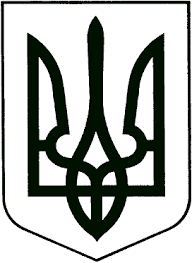 ВИКОНАВЧИЙ КОМІТЕТЗВЯГЕЛЬСЬКОЇ МІСЬКОЇ РАДИРІШЕННЯ_________________   			                                          №___________Про виконання фінансового плану комунального некомерційногопідприємства «Новоград - Волинське міськрайонне територіальне медичне об’єднання» за 2022 рікКеруючись статтею 17, підпунктом 4 пункту а  статті 27 Закону України «Про місцеве самоврядування в Україні», статтею 24 Господарського кодексу України, з метою аналізу фінансово-господарської діяльності комунального некомерційного підприємства «Новоград-Волинське міськрайонне територіальне медичне  об’єднання», виконавчий комітет міської радиВИРІШИВ:1. Звіт про виконання фінансового плану комунального некомерційного підприємства «Новоград-Волинське міськрайонне територіальне медичне об’єднання» за 2022 рік взяти до уваги (додається).2. Генеральному директору комунального некомерційного підприємства «Новоград-Волинське міськрайонне територіальне медичне об’єднання»         Борису В.М. вживати заходи, спрямовані на покращення фінансово-господарської діяльності підприємства. 3. Контроль за виконанням цього рішення покласти на заступника міського голови Борис Н.П.Міський голова                                                                  Микола БОРОВЕЦЬПояснювальна запискапро виконання фінансового плану за 2022 ріккомунального некомерційного підприємства «Новоград-Волинське міськрайонне територіальне медичне об’єднання»    КНП «Новоград-Волинське міськрай ТМО» діє на підставі Статуту, що затверджений рішенням Новоград-Волинської міської ради від 05.05.2022р. №518, та надає вторинну (спеціалізованої) медичну допомогу в поліклінічних та стаціонарних умовах фахівцями відповідної спеціалізації у плановому порядку або в екстрених випадках і передбачає надання консультації, проведення діагностики, лікування, реабілітації та профілактики хвороб, травм, отруєнь, патологічних і фізіологічних (під час вагітності і пологів) станів та здійснення управління медичним обслуговуванням населення, що постійно проживає (перебуває) на території м. Звягель та об'єднаних територіальних громад Звягельського району.    КНП «Новоград-Волинське міськрай ТМО» обслуговує населення в кількості 166,6 тисяч чоловік (м. Звягель та ТГ Звягельського району, ТГ Баранівського (38 тис.чол.) та Ємільчинського (31,4 тис.чол.) районів)      Кількість штатних посад по КНП «Новоград-Волинське міськрай ТМО» становить 831,5 одиниць (в тому числі 26,75 посад профілактичне відділення):лікарі – 185,0 посад (в т.ч. профілактичне відділення – 7,75 посад)фахівці з базовою та неповною вищою медичною освітою – 367,25 (в т.ч. профілактичне відділення – 13,75)молодший медичний персонал – 131,5 посад (в т.ч. профілактичне відділення – 1,0)спеціалісти не медики – 19,0 посадінший персонал – 128,75 посад (в т.ч. профілактичне відділення – 4,25).Дохідна частина фінансового плану за 2022 рік становить 205 045,5 тис.грн.     (код рядка 800)  або 73,5% від плану (278857,2 тис.грн.), в тому числі за рахунок:код рядка 101-2 коштів від медичного обслуговування населення за договорами з Національною службою здоров’я України згідно з державною програмою медичних гарантій – 161 286,4 тис.грн. у відсотковому співвідношенні 80,6 % від плану (200 000,0 тис.грн.);код рядка 101-3  коштів з інших бюджетів (в тому числі місцевих) –  11 527,1 тис.грн. або 70,8% від плану (16 275,8 тис.грн.). Кошти надані з міського бюджету виконані на 103,8% від плану, а кошти інших ТГ на 49,1%;код рядка 110 коштів з місцевого бюджету цільового фінансування на оплату комунальних послуг та енергоносіїв – 12 900,7 тис.грн. або 84,0% від плану (15 365,4 тис.грн.) Надходження були відповідно до фактичного споживання комунальних послуг.;код рядка 120 коштів з місцевого бюджету за цільовими програмами (відшкодування вартості медикаментів по пільгових рецептах) –2 000,0 тис.грн. або 51,1% (3 916,0 тис.грн.);код рядка 290 інших доходів від операційної діяльності –11 804,5 тис.грн. або 93,7% від плану (12 600,0 тис.грн.):від оренди (в тому числі відшкодування комунальних послуг) – 2 991,8 тис.грн. або 130,1% від плану (2 300,0 тис.грн.)від платних послуг (в тому числі профілактичні огляди, послуги ВВЛ, платні послуги з виконання аналізів КДЛ по договору з первинкою ланкою по тендерних торгах та інші) – 8 686,8 тис.грн. або 89,7% від плану (9 681,0 тис.грн.) дохід від реалізації в установленому порядку майна (крім нерухомого майна) – 34,3 тис.грн. або 57,2% від плану (60,0 тис.грн. (здача скляних пляшок від розчинів, металолом, здача акумуляторів, дров’яні відходи та інше)дохід від додаткової (господарської) діяльності 59,0 тис.грн. або 100% від планудохід від благодійних внесків, грантів та дарунків – 498,7 тис.грн. або 99,7% від плану (500,0 тис.грн.);код рядка 600 доходів від інвестиційної діяльності – 5 660,0 тис.грн. або 17,1% від плану  (30 400,0 тис.грн.);код рядка 700 доходів від фінансової діяльності за зобов’язаннями (депозит) – 320,7 тис.грн. або 106,9% від плану (300,0 тис.грн.)Витратна частина фінансового плану на 2022 рік становить 193 277,7 тис.грн. (код рядка 900) в тому числі за рахунок:Код рядка 130 «Собівартість реалізованої продукції (товарів, робіт, послуг) –156 437,9 тис.грн. або 76,2% від плану (205 309,6 тис.грн.) в тому числі:Код рядка «140» «Витрати на послуги, матеріали та сировину» –            18 942,7 тис.грн. або 58,9% від плану (32 181,7 тис.грн.) (в т.ч.: медикаменти, медичні та перев'язувальні матеріали, продукти харчування, ремонт та запасні частини до транспортних засобів придбання господарчих товарів, предметів, матеріалів, обладнання та інвентарю, оплата послуг (крім комунальних), видатки на відрядження, видатки на паливо-мастильні матеріали, виплата пенсій і допомоги, витрати на охорону праці та навчання працівників));Код рядка «160» Витрати на комунальні послуги та енергоносії – 15 046,5 тис.грн. або 97,9% від плану (15 365,4 тис.грн.);Код рядка «170» «Витрати на оплату праці» – 95 185,4 тис.грн. або 78,8% від плану (120 750,0 тис. грн.); Код рядка «180» «Відрахування на соціальні заходи» – 24 370,2 тис.грн. або 77,4% від плану (31 500,0 тис. грн.); Код рядка «190» «Витрати по виконанню цільових програм» - 2 000,0 тис.грн. або51,1% від плану (3 916,0 тис.грн.);Код рядка «300» «Інші витрати від операційної діяльності» –6 069,3 тис.грн. або 55,5% від плану (10 926,0 тис.грн.);Код рядка «500» «Обов’язкові платежі підприємства до бюджету та державних цільових фондів» - 24 789,8 тис.грн. або 77,7% від плану (31 921,6 тис. грн.); Код рядка «610» «Видатки на капітальні інвестиції» - 5 660,0 тис.грн. або 18,6% від плану (30 400,0 тис.грн.);Код рядка «720» «Витрати від фінансової діяльності за зобов’язаннями» – 320,7 тис.грн. або 106,9% від плану (300,0 тис. грн.)      Виконання фінансового плану за 2022 рік є задовільним.     Результатом фінансової діяльності підприємства є нерозділений дохід 11 767,8 тис.грн., що забезпечить виплату заробітної плати за січень 2023року та оплату необхідних послуг і матеріалів для функціонування лікарні в першому кварталі.Генеральний директор                                                       Василь Борис Генеральний директор  комунального некомерційного підприємства«Новоград-Волинське міськрайонне територіальне медичне об'єднання»                                                               Василь БОРИСІНФОРМАЦІЯІНФОРМАЦІЯІНФОРМАЦІЯІНФОРМАЦІЯІНФОРМАЦІЯІНФОРМАЦІЯІНФОРМАЦІЯІНФОРМАЦІЯІНФОРМАЦІЯІНФОРМАЦІЯІНФОРМАЦІЯпро виконання фінансового плану  комунального некомерційного підприємства "Новоград - Волинське міськрайонне територіальне медичне об'єднання" за 2022 рікпро виконання фінансового плану  комунального некомерційного підприємства "Новоград - Волинське міськрайонне територіальне медичне об'єднання" за 2022 рікпро виконання фінансового плану  комунального некомерційного підприємства "Новоград - Волинське міськрайонне територіальне медичне об'єднання" за 2022 рікпро виконання фінансового плану  комунального некомерційного підприємства "Новоград - Волинське міськрайонне територіальне медичне об'єднання" за 2022 рікпро виконання фінансового плану  комунального некомерційного підприємства "Новоград - Волинське міськрайонне територіальне медичне об'єднання" за 2022 рікпро виконання фінансового плану  комунального некомерційного підприємства "Новоград - Волинське міськрайонне територіальне медичне об'єднання" за 2022 рікпро виконання фінансового плану  комунального некомерційного підприємства "Новоград - Волинське міськрайонне територіальне медичне об'єднання" за 2022 рікпро виконання фінансового плану  комунального некомерційного підприємства "Новоград - Волинське міськрайонне територіальне медичне об'єднання" за 2022 рікпро виконання фінансового плану  комунального некомерційного підприємства "Новоград - Волинське міськрайонне територіальне медичне об'єднання" за 2022 рікпро виконання фінансового плану  комунального некомерційного підприємства "Новоград - Волинське міськрайонне територіальне медичне об'єднання" за 2022 рікпро виконання фінансового плану  комунального некомерційного підприємства "Новоград - Волинське міськрайонне територіальне медичне об'єднання" за 2022 рікКодиКодиКодиКодиКодиКодиПідприємство -   Новоград - Волинське міськрайонне територіальне медичне об'єднанняПідприємство -   Новоград - Волинське міськрайонне територіальне медичне об'єднанняПідприємство -   Новоград - Волинське міськрайонне територіальне медичне об'єднанняПідприємство -   Новоград - Волинське міськрайонне територіальне медичне об'єднанняПідприємство -   Новоград - Волинське міськрайонне територіальне медичне об'єднанняза ЄДРПОУза ЄДРПОУО1991812О1991812О1991812О1991812Організаційно-правова форма    -            Комунальне некомерційне підприємствоОрганізаційно-правова форма    -            Комунальне некомерційне підприємствоОрганізаційно-правова форма    -            Комунальне некомерційне підприємствоОрганізаційно-правова форма    -            Комунальне некомерційне підприємствоОрганізаційно-правова форма    -            Комунальне некомерційне підприємствоза КОПФГза КОПФГТериторія     -                                              Житомирська областьТериторія     -                                              Житомирська областьТериторія     -                                              Житомирська областьТериторія     -                                              Житомирська областьТериторія     -                                              Житомирська областьза КОАТУУза КОАТУУОрган державного управління   -           Міністерство охорони здоров'я УкраїниОрган державного управління   -           Міністерство охорони здоров'я УкраїниОрган державного управління   -           Міністерство охорони здоров'я УкраїниОрган державного управління   -           Міністерство охорони здоров'я УкраїниОрган державного управління   -           Міністерство охорони здоров'я Україниза СПОДУза СПОДУГалузь   -                              Охорона здоров'яГалузь   -                              Охорона здоров'яГалузь   -                              Охорона здоров'яГалузь   -                              Охорона здоров'яГалузь   -                              Охорона здоров'яза ЗКГНГза ЗКГНГВид економічної діяльності    Вид економічної діяльності    Вид економічної діяльності    Вид економічної діяльності    Вид економічної діяльності    за КВЕДза КВЕДОдиниця виміру   -                                                                                     тисяч гривеньСтандарти звітності П(с)БОУСтандарти звітності П(с)БОУСтандарти звітності П(с)БОУСтандарти звітності П(с)БОУФорма власності  -                                                                                    комунальнаСтандарти звітності МСФЗСтандарти звітності МСФЗСтандарти звітності МСФЗСтандарти звітності МСФЗСередньооблікова кількість штатних працівників   -                                         831,5Місцезнаходження  - 11707, Житомирська обл., місто Новоград-Волинський, вул. Наталії Оржевської,13Місцезнаходження  - 11707, Житомирська обл., місто Новоград-Волинський, вул. Наталії Оржевської,13Місцезнаходження  - 11707, Житомирська обл., місто Новоград-Волинський, вул. Наталії Оржевської,13Місцезнаходження  - 11707, Житомирська обл., місто Новоград-Волинський, вул. Наталії Оржевської,13Місцезнаходження  - 11707, Житомирська обл., місто Новоград-Волинський, вул. Наталії Оржевської,13Телефон     -      141) 3-50-70Телефон     -      141) 3-50-70Телефон     -      141) 3-50-70Телефон     -      141) 3-50-70Телефон     -      141) 3-50-70Керівник       -  Борис Василь МиколайовичКерівник       -  Борис Василь МиколайовичКерівник       -  Борис Василь МиколайовичКерівник       -  Борис Василь МиколайовичКерівник       -  Борис Василь МиколайовичЗВІТпро виконання фінансового плану комунального некомерційного підприємства "Новоград - Волинське міськрайонне територіальне медичне об'єднання" за 2022 рікЗВІТпро виконання фінансового плану комунального некомерційного підприємства "Новоград - Волинське міськрайонне територіальне медичне об'єднання" за 2022 рікЗВІТпро виконання фінансового плану комунального некомерційного підприємства "Новоград - Волинське міськрайонне територіальне медичне об'єднання" за 2022 рікЗВІТпро виконання фінансового плану комунального некомерційного підприємства "Новоград - Волинське міськрайонне територіальне медичне об'єднання" за 2022 рікЗВІТпро виконання фінансового плану комунального некомерційного підприємства "Новоград - Волинське міськрайонне територіальне медичне об'єднання" за 2022 рікЗВІТпро виконання фінансового плану комунального некомерційного підприємства "Новоград - Волинське міськрайонне територіальне медичне об'єднання" за 2022 рікЗВІТпро виконання фінансового плану комунального некомерційного підприємства "Новоград - Волинське міськрайонне територіальне медичне об'єднання" за 2022 рікЗВІТпро виконання фінансового плану комунального некомерційного підприємства "Новоград - Волинське міськрайонне територіальне медичне об'єднання" за 2022 рікЗВІТпро виконання фінансового плану комунального некомерційного підприємства "Новоград - Волинське міськрайонне територіальне медичне об'єднання" за 2022 рікЗВІТпро виконання фінансового плану комунального некомерційного підприємства "Новоград - Волинське міськрайонне територіальне медичне об'єднання" за 2022 рікЗВІТпро виконання фінансового плану комунального некомерційного підприємства "Новоград - Волинське міськрайонне територіальне медичне об'єднання" за 2022 рікНайменування показникаКод рядка Факт з наростаючим підсумком з початку рокуФакт з наростаючим підсумком з початку рокуЗвітний період (2022 рік)Звітний період (2022 рік)Звітний період (2022 рік)Звітний період (2022 рік)Звітний період (2022 рік)Звітний період (2022 рік)Найменування показникаКод рядка минулий рікпоточний рікпланпланфактфактвиконання %123455667I. Фінансові результатиДоходи і витрати від операційної діяльності (деталізація)Дохід (виручка) від реалізації продукції (товарів, робіт, послуг) всього, в т.ч.:100185473,2187714,2194047,2194047,2187 714,2187 714,296,7Від основної діяльності, з них рахунок:101171906,3172913,5178661,8178661,8172813,5172813,596,7коштів від медичного обслуговування населення за договорами з Національною службою здоров’я України (далі –НСЗУ) згідно з державною програмою медичних гарантій101-2163405,7161286,4162386,0162386,0161 286,4161 286,499,3дохід з інших бюджетів101-38500,611527,116275,816275,811 527,111 527,170,8Субвенція з місцевого бюджету на забезпечення подачею кисню ліжкового фонду закладів охорони здоров'я, які надають медичну допомогу пацієнтам з гострою респіраторною хворобою COVID-19, спричиненою короновірусом SARS-CoV-2, за рахунок відповідної субвенції з державного бюджету101-4Дохід з місцевого бюджету цільового фінансування на оплату комунальних послуг та енергоносіїв1108503,212900,713385,413385,412 900,712 900,796,4Дохід з місцевого бюджету за цільовими програмами, у тому числі:1205063,72000,02000,02000,02 000,02 000,0100,0Програма про відшкодування витрат, пов'язаних з відпуском лікарських засобів безоплатно або на пільгових умовах відповідно до чинного законодавства1212433,62000,02000,02000,02 000,02 000,0100,0Централізовані заходи з лікування хворих на цукровий та нецукровий діабет1222630,1-Собівартість реалізованої продукції (товарів, робіт, послуг)130(148806,5)(152583,1)(161542,7)(161542,7)(152583,1)(152583,1)94,5Витрати на послуги, матеріали та сировину, в т. ч.:140(21204,5)(18942,7)(19155,7)(19155,7)(18942,7)(18942,7)98,9медикаменти та перев’язувальні матеріали141(14123,5)(12176,4)(12181,6)(12181,6)(12 176,4)(12 176,4)100,0продукти харчування142(1108,7)(2006,9)(2 038,3)(2 038,3)(2 006,9)(2 006,9)98,5ремонт та запасні частини до транспортних засобів145(156,3)(154,7)(192,0)(192,0)(154,7)(154,7)80,6господарчі товари, предмети, матеріали, обладнання та інвентар146(1377,2)(1861,7)(2 000,0)(2 000,0)(1 861,7)(1 861,7)93,1оплата послуг (крім комунальних)147(4368,1)(2689,2)(2690,0)(2690,0)(2 689,2)(2 689,2)100,0витрати на відрядження148(70,7)(53,8)(53,8)(53,8)(53,8)(53,8)100,0Витрати на паливо-мастильні матеріали150(494,9)(893,1)(900,0)(900,0)(893,1)(893,1)99,2Витрати на комунальні послуги та енергоносії, в т.ч.:160(8503,2)(12900,7)(13385,4)(13385,4)(12900,7)(12900,7)96,4Витрати на електроенергію161(2903,2)(3351,0)(3512,2)(3512,2)(3351,0)(3351,0)95,4Витрати на водопостачання та водовідведення162(1074,4)(1649,5)(1683,3)(1683,3)(1649,5)(1649,5)98,0Витрати на природній газ163(201,7)(286,3)(286,3)(286,3)(286,3)(286,3)100,0Витрати на теплопостачання164(4219,4)(7519,7)(7805,6)(7805,6)(7519,7)(7519,7)96,3Витрати на оплату інших енергоносіїв165(104,5)(94,2)(98,0)(98,0)(94,2)(94,2)96,1Витрати на оплату праці170(89881,8)(93872,0)(100500,0)(100500,0)(93872,0)(93872,0)93,4Відрахування на соціальні заходи180(23028,5)(23975,0)(25000,0)(25000,0)(23974,6)(23974,6)95,9Витрати по виконанню цільових програм всього, в тому числі:190(5063,7)(2000)(2000)(2000)(2 000,0)(2 000,0)100,0Програма про відшкодування витрат, пов'язаних з відпуском лікарських засобів безоплатно або на пільгових умовах відповідно до чинного законодавства191(2433,6)(2000,0)(2000,0)(2000,0)(2 000,0)(2 000,0)100,0Централізовані заходи з лікування хворих на цукровий та нецукровий діабет)192(2630,1)-Витрати цільового фінансування на товари, роботи, послуги195                      -                            -                            - Витрати, що здійснюються для підтримання об’єкта в робочому стані (проведення ремонту, технічного огляду, нагляду, обслуговування тощо)200                      -                            -                            - Амортизація210                      -                            -                            - Інші витрати (розшифрувати)220(629,9)(557,3)(557,3)(557,3)(557,3)(557,3)100,0виплата пенсій і допомоги221(629,9)(557,3)(557,3)(557,3)(557,3)(557,3)100,0юридичні та нотаріальні послуги260---витрати на охорону праці та навчання працівників270(92,1)(44,3)(44,3)(44,3)(44,3)(44,3)100,0інші адміністративні витрати (розшифрувати)280                      -                            -                            - Інші доходи від операційної діяльності, в т.ч.:2907 235,829338,330106,730106,729338,329338,397,4дохід від оренди майна 2911 570,22991,8 3000,0 3000,02 991,82 991,899,7дохід від реалізації в установленому порядку майна (крім нерухомого майна)29250,234,360,060,034,334,357,2дохід від плати за послуги, що надаються установою згідно з їх основною діяльністю2935 204,95953,46681,06681,05953,45953,489,1дохід від додаткової (господарської) діяльності29427,73113,13120,03120,03113,13113,199,8дохід від благодійних внесків, грантів та дарунків295382,817245,717245,717245,717245,717245,7100,0Інші витрати від операційної діяльності (розшифрувати)300(7072,1)(27456,0)(28460,0)(28460,0)(27455,6)(27455,6)96,5Витрати на оплату праці301(3167,7)(2614,0)(3000,0)(3000,0)(2 613,7)(2 613,7)87,1Відрахування на соціальні заходи302(882,9)(669,0)(700,0)(700,0)(668,8)(668,8)95,5Витрати на послуги, матеріали, сировину та інші303(3021,5)(24173,1)(24760,0)(24760,0)(24173,1)(24173,1)97,6ІІ. Елементи операційних витратМатеріальні затрати400                           -                            - Витрати на оплату праці410                           -                            - Відрахування на соціальні заходи420                      -                            -                            - Амортизація430(7540,9)(9625,4)(9700,0)(9700,0)(9625,4)(9625,4)99,2Інші операційні витрати440---Разом (сума рядків 400 - 440)450(7540,9)(9625,4)(9700,0)(9700,0)(9 625,4)(9 625,4)99,2ІІІ. Обов’язкові платежі підприємства до бюджету та державних цільових фондів                      - Сплата поточних податків та обов'язкових платежів до державного бюджету, у тому числі:500(23571,8)(24789,8)(25033,6)(25033,6)(24789,8)(24789,8)99,0Податок з ДФО510(21037,7)(22159,6)(22300,0)(22300,0)(22 159,6)(22 159,6)99,4Військовий збір520(1765,8)(1856,1)(1900,0)(1900,0)(1 856,1)(1 856,1)97,7ПДВ, що підлягає сплаті до бюджету за підсумками звітного періоду530(738,9)(748,4)(800,0)(800,0)(748,4)(748,4)       96,6ПДВ, що підлягає відшкодуванню з бюджету за підсумками звітного періоду540Податок на землю550(12,1)(8,5)(14,0)(14,0)(8,5)(8,5)60,7Податок на нерухоме майно, відмінне від земельної ділянки560(16,9)(17,0)(19,0)(19,0)(17,0)(17,0)89,5Екологічний податок570(0,4)(0,2)(0,6)(0,6)(0,2)(0,2)33,3інші податки (розшифрувати)580                           -                            - ІV. Інвестиційна діяльність                      - Доходи від інвестиційної діяльності, у т.ч.:60010844,15205,69507,59507,55 205,65 205,654,8доходи з місцевого бюджету цільового фінансування по капітальних видатках60110235,34520,88742,28742,24 520,84 520,851,7доходи з державного фонду регіонального розвитку602-доходи інших бюджетів603608,8684,8765,3765,3684,8684,889,5Капітальні інвестиції, усього, у тому числі:610(10844,1)(5660,1)(9507,5)(9507,5)(5660,1)(5660,1)59,5капітальне будівництво611-придбання (виготовлення) основних засобів612(10240,8)(2340,5)(2340,5)(2340,5)(2340,5)(2340,5)100,0придбання (виготовлення) інших необоротних матеріальних активів613                      -                            -                            - придбання (створення) нематеріальних активів614                      -                            -                            - модернізація, модифікація (добудова, дообладнання, реконструкція) основних засобів615(603,3)----капітальний ремонт616(3319,6)(7167,0)(7167,0)(3319,6)(3319,6)46,3реконструкція                      - V. Фінансова діяльність                      - Доходи від фінансової діяльності за зобов’язаннями, у т. ч.:700266,2320,7320,7320,7320,7320,7100,0кредити 701позики702                      -                            -                            - депозити703266,2320,7320,7320,7320,7320,7100,0Інші надходження (розшифрувати)710                      -                            -                            - Витрати від фінансової діяльності за зобов’язаннями, у т. ч.:720(266,2)(320,7)(320,7)(320,7)(320,7)(320,7)100,0кредити 721                      -                            -                            - позики722                      -                            -                            - депозити723(266,2)(320,7)(320,7(320,7(320,7)(320,7)100,0Інші витрати (розшифрувати)730--Усього доходів800203819,3222578,8233982,1 233982,1 222578,8 222578,8 95,1Усього витрат900(190560,7)(210809,3)(224864,5)(224864,5)(210809,3)(210809,3)93,7Нерозподілені доходи95013258,6                           -                            -  11 769,5 11 769,5VI. Додаткова інформаціяШтатна чисельність працівників1000825,25831,5831,5831,5831,5831,5100,0Первісна вартість основних засобів1010141598,3142 869,8 142 869,8 142 869,8 173 114,8 173 114,8 121,2Податкова заборгованість1020Заборгованість перед працівниками за заробітною платою1030